Aviso Anual Sobre los Exámenes Estatales 2020-21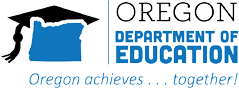 TODOS LOS ESTUDIANTES SE GRADÚAN PREPARADOSEn 2010, Oregón adoptó estándares más altos para K-12 en artes de lenguaje inglés y matemáticas para asegurar que todos los estudiantes pasen de grado a grado con los conocimientos académicos y las habilidades necesarias para tener éxito más allá de la preparatoria. Hemos ajustado la guía de exámenes para el 2020-21 para permitir una estimación confiable del rendimiento de los estudiantes, a la vez que disminuimos el tiempo que los estudiantes pasan tomando las pruebas.¿Por qué es importante la participación?Si bien ningún examen brinda una imagen completa del progreso  de su hijo/a, el que su hijo/a tome los exámenes estatales proporciona a los educadores y administradores información a nivel de sistemas sobre cuáles enfoques educativos están funcionando y en dónde se necesitan recursos adicionales. La participación de su hijo/a es importante para asegurar que las escuelas y los distritos reciben los recursos específicos que necesitan para ayudar a todos los estudiantes a tener éxito, particularmente aquellos con antecedentes historicamente marginados.EXÁMENES ESTATALES DE OREGÓNAyudan a identificar las escuelas y los distritos que necesitan apoyos adicionales para asegurar que más estudiantes cumplan con estándares más altos.Desafían a los estudiantes a pensar críticamente y aplicar su conocimiento a problemas del mundo real.Usa múltiples formatos de elementos para garantizar múltiples medios de acceso al contenido del elemento.	Actúa como una foto instantánea del progreso de su hijo/a y pueden ser considerados junto con otras piezas de información para comprender las fortalezas y necesidades académicas de su hijo/a.Descripción de los DerechosEl Proyecto de Ley de la Cámara 2655 permite a los padres y estudiantes adultos excluirse anualmente de los  exámenes sumativos estatales de Oregón en artes de lenguaje en inglés y matemáticas presentando este formulario a la escuela a la que asiste el estudiante. La  escuela  les  proporcionará  a  los padres el  formulario anual  2020-21,  por  lo  menos  30  días  antes  del  comienzo  de  los  exámenes.  Visite   este   enlace   para obtener más información sobre el Proyecto de Ley de la Cámara 2655: http://tinyurl.com/OR-HB2655.PERÍODOS DE EXÁMENES ESTATALESExámenes sumativos de Artes de Lenguaje en Inglés y Matemáticas para preparatoria5 de enero – 4 de junio de 2021Exámenes sumativos de Artes de Lenguaje en Inglés y Matemáticas para los grado 3º a 8º4 de marzo – 4 de junio de 2021¿Cuándo tomará mi hijo/a el examen?Su hijo/a será evaluado una vez. La escuela de su hijo/a determinará las fechas específicas en que su hijo/a tomará los exámenes dentro del período de exámenes estatal.MANTÉNGASE INFORMADOHable con el maestro o el director de la escuela de su hijo/a si tiene preguntas o desea aprender más sobre cómo puede apoyar a su hijo/a en artes de lenguaje inglés y matemáticas. Aquí hay algunos recursos adicionales:http://tinyurl.com/ELARoadmap y http://tinyurl.com/MathRoadmapPara ver muestras de las preguntas del examen: https://tinyurl.com/ORPracticeTestPara leer más sobre los resultados del examen de su hijo/a: http://tinyurl.com/ORTestResults